MEDICAL INSTRUMENTATION LABEMG I-II EXPERIMENT TABLESELECTROMYOGRAPHY I                                               Table 1.1 EMG MeasurementsUse the mean measurement from the table above to compute the percentage increase in EMG activity recorded between the weakest clench and the strongest clench of Dominant arm.Calculation:		Answer: 	%                                                 Table 1.2 Tonus MeasurementsELECTROMYOGRAPHY IITable 2.1 Increasing Clench Force DataTable 2.2 Maximum Clench Force DataMEDICAL INSTRUMENTATION LABEMG I-II EXPERIMENT QUESTIONSQuestionsCompare the mean measurement for the right and left maximum clench EMG data. Are they they same or different? Which one suggests the greater clench strength?Explain.Is there a difference in the absolute values of force generated by males and females in your class? What might explain any differenceWhat factors in addition to sex contribute to observed differences in clench strength?Does there appear to be any difference in tonus between the two forearm clench muscles? Would you expect to see a difference? Does Subject’s gender influence your expectations? Explain.Explain the source of signals detected by the EMG electrodes.Define “motor unit”,“motor unit recruitment”, “skeletal muscle tonus”, “fatigue”, “dynamometry”, “electromyography”termsWhen holding an object, does the number of motor units remain the same? Are the same motor units used for the duration of holding the object?      8. As you fatigue, the force exerted by your muscles decreases. What physiological   processes explain the decline in strength?Clench #Dominant armNondominant armClench #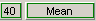 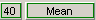 1234Between Clenches #Dominant armNondominant armBetween Clenches #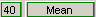 1-22-33-4Peak #AssignedForce IncrementSS25L/LA = KgSS56L = kgf/m^2(Dominant arm)(Dominant arm)(Nondominant arm)(Nondominant arm)(Nondominant arm)Peak #AssignedForce IncrementSS25L/LA = KgSS56L = kgf/m^2EMGIntegrated EMG(mV)EMG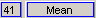 EMGIntegrated EMG(mV)Peak #AssignedForce IncrementSS25L/LA = KgSS56L = kgf/m^2EMGEMGIntegrated EMG(mV)1234(Dominant arm)(Dominant arm)(Dominant arm)(Nondominant arm)(Nondominant arm)(Nondominant arm)Maximum Clench Force50% of Max Clench ForceTime to FatigueMaximum Clench Force50% of Max Clench forceTime to fatigue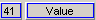 calculate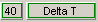 calculate